ЧЕРКАСЬКА МІСЬКА РАДА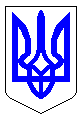 ЧЕРКАСЬКА МІСЬКА РАДАВИКОНАВЧИЙ КОМІТЕТРІШЕННЯВід 29.01.2016 № 97Про відмову у погодженні заявищодо можливості розміщення ТСФОП Харченко О.В. повул. В.Чорновола, зупинка громадського транспорту«Проспект Хіміків»Розглянувши заяву фізичної особи-підприємця Харченко Ольги Вікторівни, відповідно до ст. 31, ст. 40 Закону України «Про місцеве самоврядування в Україні», пункту 4.3 Положення про розміщення тимчасових споруд для провадження підприємницької діяльності у м. Черкаси (зі змінами), затвердженого рішенням Черкаської міської ради від 05.04.2012 № 3-753, виконавчий комітет Черкаської міської радиВИРІШИВ:1. Відмовити фізичній особі-підприємцю Харченко Ользі Вікторівні у погодженні заяви від 08.12.2015 № 8721-ТС1 щодо можливості розміщення тимчасової споруди у комплексі з зупинкою громадського транспорту по вул. В. Чорновола, зупинка громадського транспорту «Проспект Хіміків» 2. Управлінню планування та архітектури департаменту архітектури, містобудування та інспектування надати замовнику лист про відмову щодо реалізації намірів розміщення ТС (додається).3. Контроль за виконанням рішення покласти на директора департаменту архітектури, містобудування та інспектування Савіна А.О.Міський голова 								      А. В. БондаренкоДодаток до рішення виконавчого комітетувід ___________    № ________Лист про відмову щодо реалізації намірів розміщення ТСФОП Харченко Ольги Вікторівни (заява від 08.12.2015 № 8721-ТС1)Можливість розміщення торгового павільйону у комплексі з зупинкою громадського транспорту (в тексті – ТС) по вул. по вул. В.Чорновола (зупинка громадського транспорту «Проспект Хіміків), площею 22,5 кв. м не погоджено. Відповідно до вимог рішення Черкаської міської ради від 05.04.2012 № 3-753 «Про затвердження схеми розміщення тимчасових споруд та внесення змін до рішень Черкаської міської ради» (зі змінами, далі - Рішення):забороняється розміщення стаціонарних ТС на тротуарах, пішохідних доріжках та алеях.Додатково повідомляємо, що згідно доручення міського голови Бондаренка А.В. від 13.01.2016 року, площа ТС має становити не більше 20 кв. м.Встановлення тимчасових споруд для провадження підприємницької діяльності здійснюється в порядку, встановленому рішенням Черкаської міської ради, на підставі та відповідно до паспорта прив'язки ТС, наданого управлінням планування та архітектури департаменту містобудування Черкаської міської ради. Розміщення ТС самовільно (без паспорту прив’язки ТС) забороняється. Вам необхідно демонтувати ТС, що встановлена без відповідних документів.Начальник управління планування та архітектури департаменту архітектури, містобудування та інспектування					                В.В. ЧернухаЧеркаської міської ради 